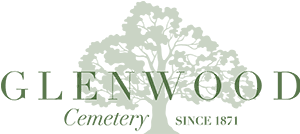 Glenwood Cemetery
2525 Washington Avenue
Houston, Texas 77007P: 713.864.7886
F: 713.864.6429Donation of Materials for Glenwood Cemetery ArchiveSpecial Collections and ArchivesDonation and Transfer GuidelinesThe mission of The Glenwood Cemetery Archive is to collect, describe, preserve, and make available enduring records of the cemetery, as well as primary source materials with enduring historical value for the study, teaching and research needs of students, historians, and staff. The Glenwood Cemetery Archive welcomes gifts of archival materials that fall within the scope of its collecting activities, that will enhance the strength of our collections, and that support the historical integrity of Glenwood’s history. The Glenwood Cemetery Archive reserves the right to duplicate, digitize, and make copies for the purposes of preservation or research. The Glenwood Cemetery Archive is unable to collect items where resources do not allow us to meet the collection’s space requirements or preservation needs. Donor InformationFull Name: _____________________________________________________________________Permanent Address: _____________________________________________________________City/State/Zip: __________________________________________________________________Phone:	 ____________________________	Email: _____________________________________Relationship of donor to the creator or collector of this gift (if you are acting on behalf of someone else): _____________________________________________Accepted into The Glenwood Archive by: _____________________________________________Transfer of Ownership and Transfer of CopyrightI/We understand that researcher access to the materials is governed by departmental policies and procedures, including (but not limited to): Materials held by Special Collections and Archives are held in secure and are only used in the supervised reading room or via department- approved digital platforms. Materials will be open for research use and may be used in physical and digital exhibits, and may be reproduced, digitized, and reformatted for preservation and access.Materials may be reproduced, in limited quantities, and provided to researchers for future reference.Sensitive materials I/We identify at the time of donation may be restricted to protect my/our privacy or others for a limited and clearly stated period of time.Exceptions or limitations are noted here:____________________________________________________________________________________________________________________________________________________________________________________________________________________________________________________________Description of Items:________________________________________________________________________________________________________________________________________________________________________________________________________________________________________________________________________________________________________________________________________________How did the Owner acquire the items:________________________________________________________________________________________________________________________________________________________________________Copyright and Permissions I/We understand all copyrights held by me are transferred to Glenwood Cemetery.I/We grant Glenwood Cemetery rights to authorize the reproduction and publication of these materials for educational and research uses. Separations (select one):Items not retained during the initial processing should be:     Discarded		Returned to me or my heirs. I understand that, if my heirs or I am unable to be located after a reasonable search, Glenwood Cemetery Archives may dispose of the items. Donor’s Signature: _____________________________________________ Date: __________________Materials Typically CollectedMaterials Typically NOT AcceptedInactive RecordsApplications for Employment Records of Permanent Research ValueBank StatementsBoth Paper and Electronic RecordsBudget Files (Except annual reports)Annual ReportsCancelled ChecksLetters, Correspondence, E-mailMaintenance Service FilesMinutes and ReportsSupplies and Equipment RecordsConstitution and By-lawsTelephone BillsArticles of IncorporationTravel Reimbursement FilesMembership InformationReceiptsNewsletters and PublicationsMailing ListsBrochures, Flyers, PamphletsMailed Catalogues General Administrative FilesMember ListsWebsitesArchitectural Drawings/PlansPhotographsFilms and VideotapesDiariesScrapbooks and Photograph AlbumsSpeeches, Lectures, and PresentationsProfessional PapersCommittee and Council FilesTeaching FilesVeteran Information (Of those interred)